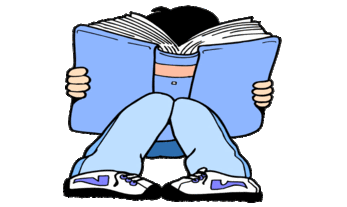 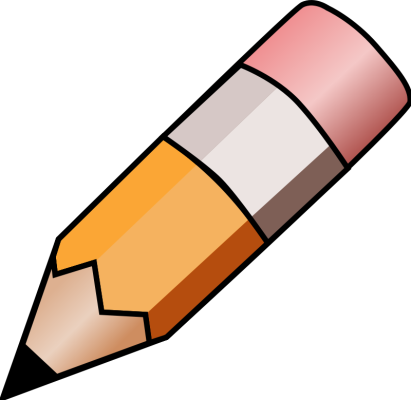 YEAR  HOME LEARNING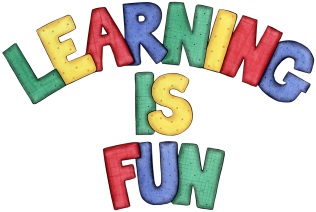 YEAR  HOME LEARNINGDate Set01.07.22Date Due06.07.22MathsPlease look on Ed shed for this week’s work:Spelling WritingPlease look at Ed Shed for the spelling challenge for the week:For your writing homework this week, I would like you to the script of a play. This can be a play that you make up, or a chapter in the story you are writing.Please try to include:Brief scene descriptionCharacter stage directionsImpressive speech.ReadingRecommended daily reading time: KS2 20 minutes.GreekPlease go to Greek Class Blog for Greek Home LearningGreek Class - St Cyprian's Greek Orthodox Primary Academy